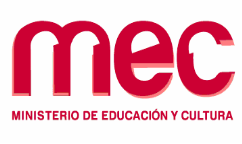 R E S O L U C I Ó N     D.E. _______/2018DIRECCION DE EDUCACIÓN2018-11-0001-0787		Montevideo,  VISTO: las presente actuaciones relacionadas con la Licitación Abreviada número 14/2018 promovida para la construcción de un salón de percusión (SUM) en la sede de Cecap Montevideo.--------------------------------------------------------------------------------------------RESULTANDO: que al referido llamado se presentaron seis oferentes, 1) A4 S.R.L, 2) ACRA S.R.L CONSTRUCCIONES, 3) ESTUDIO OLIVER S.R.L, 4) INPAOC S.A, 5) VALLE REMANSO S.A,  6) VALTRES S.A, de los cuales únicamente A4 S.R.L, ACRA S.R.L CONSTRUCCIONES, ESTUDIO OLIVER S.R.L, INPAOC S.A, VALLE REMANSO S.A,  y VALTRES S.A cumplen con los requisitos formales y se ajustan a lo solicitado en los puntos Nº 2 y Nº 8 del Pliego de Condiciones. ----------------------------------------------------CONSIDERANDO: I) que se pronunció la Comisión Asesora de Adjudicaciones  sugiriendo adjudicar a la empresa INPAOC S.A-------------------------------------------------------                                II) que en su mérito corresponde adjudicar la Licitación a la mencionada empresa.----------------------------------------------------------------------------------------                                 III) que se emitió la afectación de crédito número 306 la cual luce a fojas 116 del expediente licitatorio.---------------------------------------------------------------ATENTO: a lo precedentemente expuesto, a lo dictaminado por la Comisión Asesora de Adjudicaciones y a lo dispuesto por el TOCAF aprobado por el Decreto 150/012 de 11 de mayo de 2012, normas concordantes y complementarias. -----------------LA DIRECTORA DE EDUCACIÓNR E S U E L V E:1ro.- Adjudicase  la Licitación Abreviada número 14/2018 a la empresa INPAOC S.A para construcción de un salón de percusión (SUM) en la sede de Cecap Montevideo.------------2do.- El monto de la contratación asciende a la suma de hasta $ 2.312.972 (pesos uruguayos dos millones trescientos doce mil novecientos setenta y dos) IVA incluido, más $ 173.446 (pesos uruguayos ciento setenta y tres mil cuatrocientos cuarenta y seis) por concepto de leyes sociales.-------------------------------------------------------------------------------3ro.-  Resérvese el 10 % de la presente adjudicación, o sea la suma de hasta $ 248.641,80 (pesos uruguayos doscientos cuarenta y ocho mil seiscientos cuarenta y uno con 80/100) para cubrir imprevistos que puedan surgir en el desarrollo de la obra. Dicho monto podrá ser ejecutado cuando la Dirección de Obra, dependiente del Departamento de Obras y Servicios, informe al Departamento de Compras la ocurrencia del hecho. ---------------------4to) EL costo total de la presente erogación asciende a la suma de hasta $ 2.735.059,80 (pesos uruguayos dos millones setecientos treinta y cinco mil cincuenta y nueve con 80/100). ----------------------------------------------------------------------------------------------------------5to.- El pago se realizará mediante SIIF y será atendido con cargo a los créditos presupuestales, proyecto 714, Objeto del Gasto 382, Programa 340 de la Unidad Ejecutora 002.---------------------------------------------------------------------------------------------------6to. Adóptese la presente resolución ad-referéndum del dictamen del Tribunal de Cuentas de la República. ------------------------------------------------------------------------------------------------7mo.- Pase al Departamento de Compras. -------------------------------------------------------------